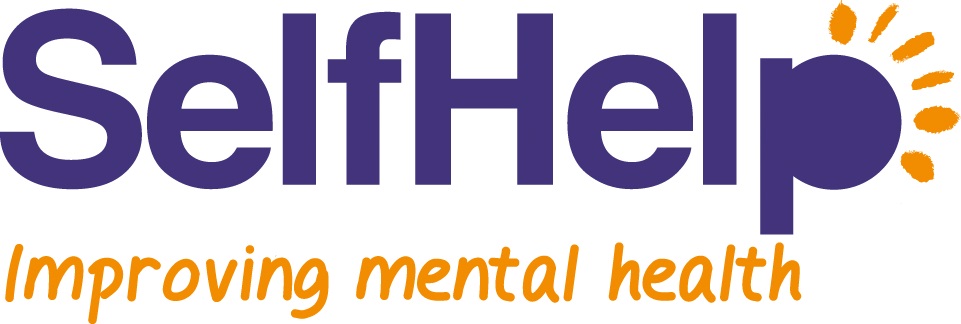 Recovery Workshop Application Form PRIVATE & CONFIDENTIALName: ..........................................................................................................................D.O.B: ...........................Gender: ........................Address: ....................................................................................................................................................................................................................................................................................................................................................................................................Postcode: ..............................Tel no.: ....................................................Mob no.: ..................................................Email address: ............................................................................................................Do we have permission to leave a message via: (please tick where appropriate)Voicemail            Message in person           SMS                     Email  Do you have any physical health problem(s)? Yes/NoIf yes, please state: .....................................................................................................Do you have any mental health problem(s)? Yes/No If yes, please state: .....................................................................................................GP Name and Address: ..........................................................................................................................................................................................Why do you want to attend the Recovery Workshops? How did you hear about the Recovery Workshops? Can you attend the Rough Guide Recovery Workshop/Course starting on 17th January 2019 at Kath Locke Centre?Please return form to: Self Help, First Floor, Oakland House, 76 Talbot RoadManchester, M16 0PQOr peertopeer@selfhelpservices.org.uk 